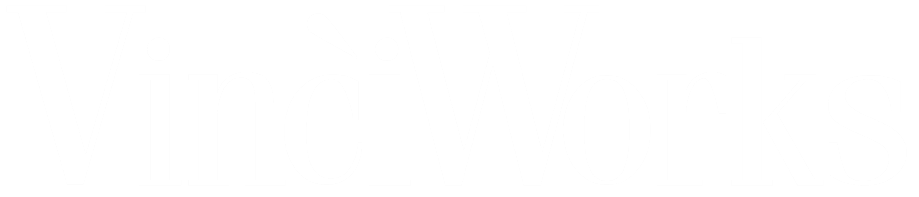 Before you startIf you are suspicious that a transaction may involve money laundering or bribery, or have become aware in the course of your work that someone else is involved in money laundering or bribery, you must make a disclosure to [Enter Nominated Officer’s name here], as the Nominated Officer, using the form below. Please complete the form honestly and thoroughly.Name:Job title:Supervisor/ manager:The report is regarding the suspicious activity of (tick or highlight appropriate box):A colleagueA current or potential clientA potential partner or contractorMore than one personOther__________________________________Have you told anyone else about your concerns?NoYesIf yes, please provide details of who you have discussed this with below:________________________________________________________________________________________________________________________________________________________________________________________________Please provide details of why you are suspicious of the actions of this individual/s here:________________________________________________________________________________________________________________________________________________________________________________________________________________________________________________________________________________________________________________________________________________________________________________________________________________________________________________________________________________________________________________________________________________________________________________________________________________________________________________________________________________________________________________________________________________________________________________________________________________________________________________________________________________________________________________________________What nextOnce completed, please print off the form and hand deliver to [Enter relevant staff member name here].[Enter Nominated Officer’s name here] will then decide what is to be done as a result of the report, e.g. whether a Suspicious Activity Report needs to be made to the National Crime Agency or further enquiries made, and record their decision and the reasons for it. The reporting member of staff concerned must be informed of the decision and the reasons for it.Any paper file for each matter will be kept by [Enter Nominated Officer names here].To avoid the risk of tipping off, there must be no record on the client file which refers in any way to suspicious circumstances reporting, money laundering, etc.If you have any questions, feel free to contact [Enter Nominated Officer’s name here] using the details below:Name:Email:Tel: 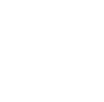 To learn more, email training@vinciworks.com or call +44 208 815 9308.www.vinciworks.com